.Start on the word: ‘…gone’ (Ain’t No Sunshine when she’s…)Cross, Sweep 1/4 L, Cross, Side Rock 1/8 R, Step Fwd, ½ L, ¼ L Sway L-R, ¼ L, Step Pivot ½ L, Step, Spiral Full Turn RStep Fwd with Sweep 1/8 R, Jazz Box Cross, Point with Dip, Drag ¼ L, Rock Fwd, Step Back, Full Turn L with SweepBehind-Side, Diamond Shape ½ Turn R, Cross Rock, Full Turn LBack Rock, Side Rock, Cross Rock, ¼ Turn R, Step Pivot ½ R, Rock Fwd, Back, TogetherRestart: 5th Wall Section 2, replace the R cross from the Jazzbox cross (count 3&4&) in a R step next to L and restart from count 1 (6:00)Contact: dansenbijria@gmail.comNo Sunshine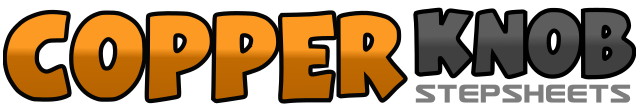 .......Count:32Wall:2Level:High Intermediate.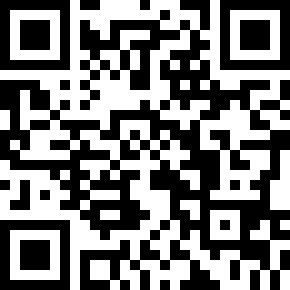 Choreographer:Ria Vos (NL) - October 2015Ria Vos (NL) - October 2015Ria Vos (NL) - October 2015Ria Vos (NL) - October 2015Ria Vos (NL) - October 2015.Music:Ain't No Sunshine - Wynonna : (Album: Sing Chapter 1)Ain't No Sunshine - Wynonna : (Album: Sing Chapter 1)Ain't No Sunshine - Wynonna : (Album: Sing Chapter 1)Ain't No Sunshine - Wynonna : (Album: Sing Chapter 1)Ain't No Sunshine - Wynonna : (Album: Sing Chapter 1)........1-2&Steps L Fwd and Across R, Sweep R Around into ¼ Turn L, Cross R Over L3&4Rock L to L Side, Recover on R Turning 1/8 R, Step Fwd on L (10:30)&5-6½ Turn L Step Back on R, ¼ Turn L Sway L to L Side, Sway R to R Side7¼ Turn L Step Fwd on L (10:30)&8Step Fwd on R, Pivot ½ Turn L  (4:30)&1Step Fwd on R, Step Fwd on L and Spiral Turn Full Turn R2Step Fwd on R Sweeping L Around Squaring Up to Back Wall (6:00)3&4&Cross L Over R, Step Back on R, Step L to L Side, Cross R Over L***Restart Point5Point L to L Side Dipping Down by Bending R knee6Come Up Dragging L to R Turn ¼ Turn L Step L Next to R (3:00)7&8Rock Fwd on R, Recover on L, Step Back on R&1½ Turn L Step Fwd on L, ½ Turn L Step Back on R Sweeping L from Front to Back2&3Step L Behind R, Step R to R Side, 1/8 Turn R Step Fwd on L (4:30)4&5Step Fwd on R, 1/8 Turn R Step L to L Side, 1/8 Turn R Step Back on R (7:30)6&Step Back on L, 1/8 Turn R Step R to R Side (9:00)7&Cross Rock L Over R, Recover on R8&1¼ Turn L Step Fwd on L, ½ Turn L Step Back on R, ¼ Turn L Step L to L Side2&Rock Back on R, Recover on L3&Rock R to R Side, Recover on L4&5Cross Rock R Over L, Recover on L, ¼ Turn R Step Fwd on R (12:00)6&Step Fwd on L, Pivot ½ Turn R (6:00)7&Rock Fwd on L, Recover on R8&Step L Back and slightly to L Side, Step R Next to L